О наведении порядка Под наведением порядка на земле понимается деятельность по благоустройству, озеленению, содержанию и поддержанию в чистоте территорий (объектов) области, района, города и района в городе, направленная на приведение этих территорий (объектов) в состояние, удовлетворяющее критериям. Ежегодно данному вопросу уделяется особое внимание.В текущем году также сформирован республиканский план мероприятий по наведению порядка на земле в 2023 году (далее – республиканский план), утвержденный Заместителем Премьер-министра Республики Беларусь                   Зайцем Л.К. 25 января 2023 г. № 06/214-22/67. Планом действий определены основные мероприятия, сроки выполнения и ответственные исполнители.В целях благоустройства, озеленения, содержания и поддержании в надлежащем санитарном состоянии территорий (объектов) города решением Минского городского Совета депутатов от 24 февраля 2023 г. № 466 утвержден План действий по наведению порядка и благоустройству территории г. Минска на 2023 год.Комитетом в свою очередь в рамках осуществления контроля в части соблюдения законодательства в области охраны окружающей среды систематически проводятся контрольные мероприятия.По состоянию на 05.06.2023 выявлено 828 нарушений, проведено 160 контрольно-аналитических мероприятий. По фактам выявленных нарушений законодательства в области охраны окружающей среды в части наведения порядка на земле выдано 635 пунктов рекомендаций и предписаний, направлено 110 информационных писем, привлечено к ответственности в виде штрафа 16 виновных лиц на общую сумму свыше 35 тыс.руб., а также 110 ответственных лиц освобождены от административной ответственности с вынесением предупреждения.Среди выявленных нарушений и проблемных вопросов по-прежнему основными остаются проблемы несвоевременного принятие мер по поддержанию пользователями земельных участков надлежащего состояния территорий, несвоевременный вывоз отходов и их складирование в несанкционированных местах.С целью информирования граждан по вопросам наведения порядка на земле на постоянной основе организовано широкое освещение в СМИ вопросов связанных с наведением порядка и обустройством территории г.Минска. Работа по наведению порядка на земле продолжается и находится на постоянном контроле Минском городском исполнительном комитете.ул.Гастелло, 16 г. МинскДо                                                   После        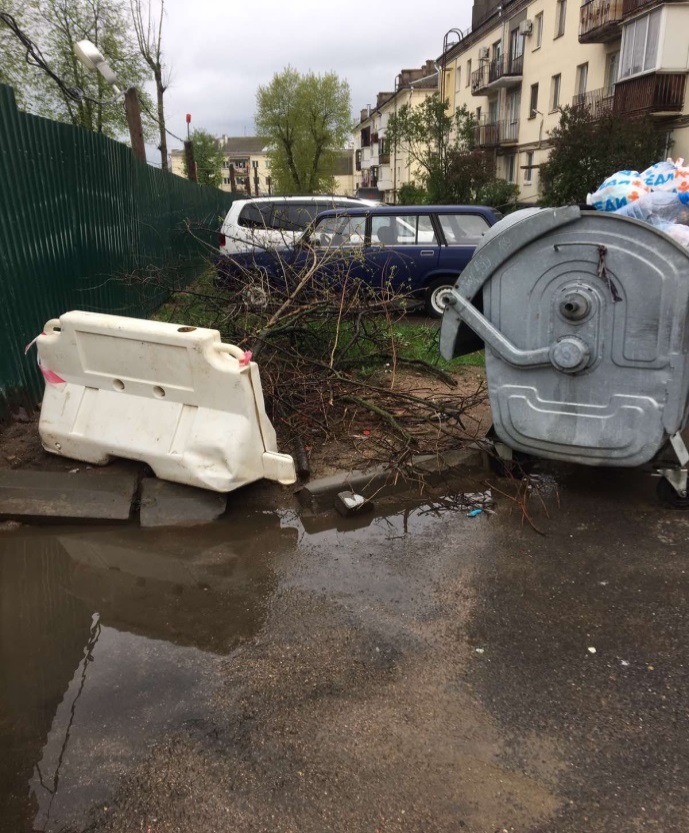 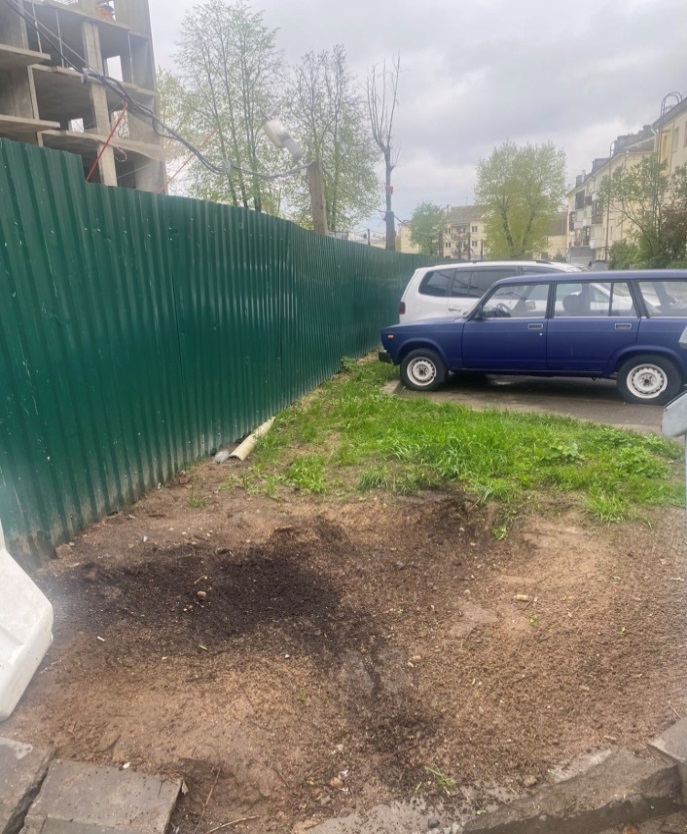 Водоем по ул. Вязынской г. МинскДо                                                    После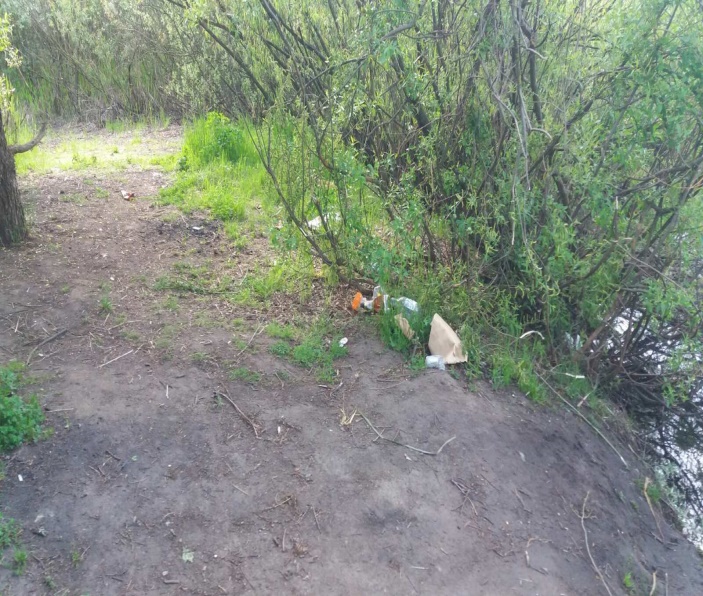 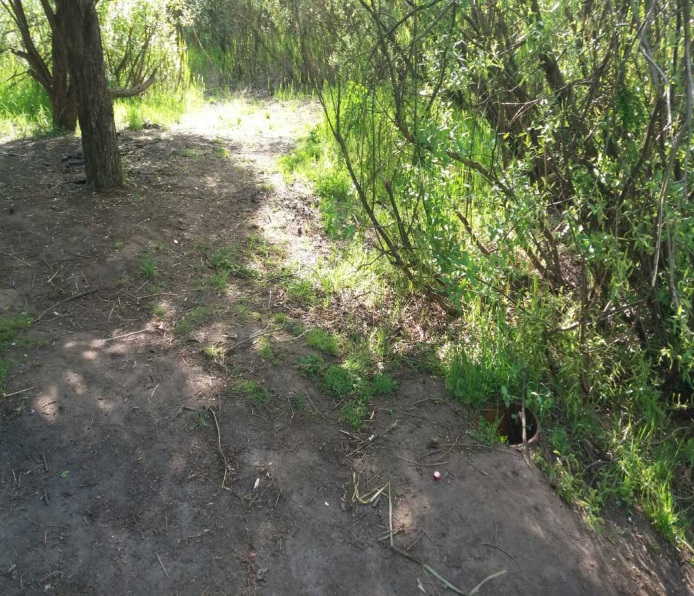 пер. Южный г. МинскДо                                                     После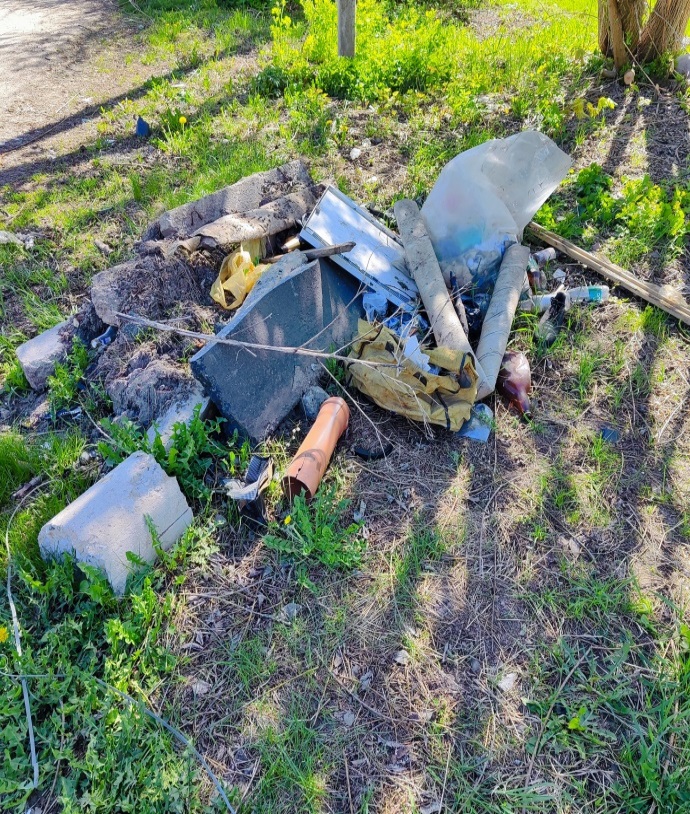 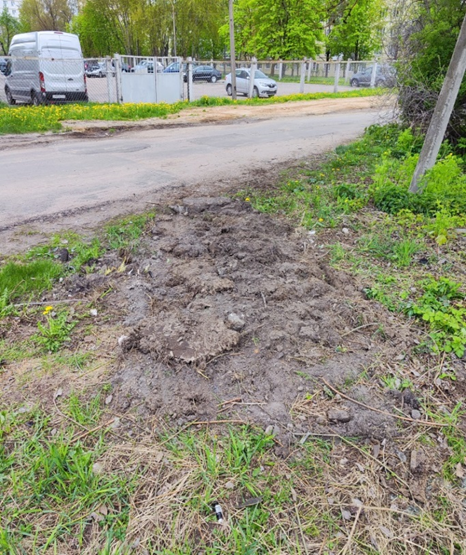 проезд Масюковщина-ул.Чичурина г. МинскДо                                                После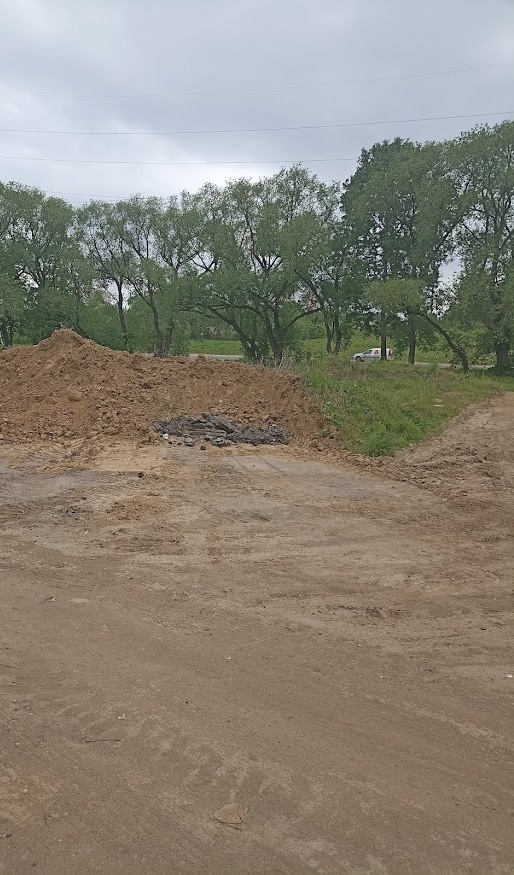 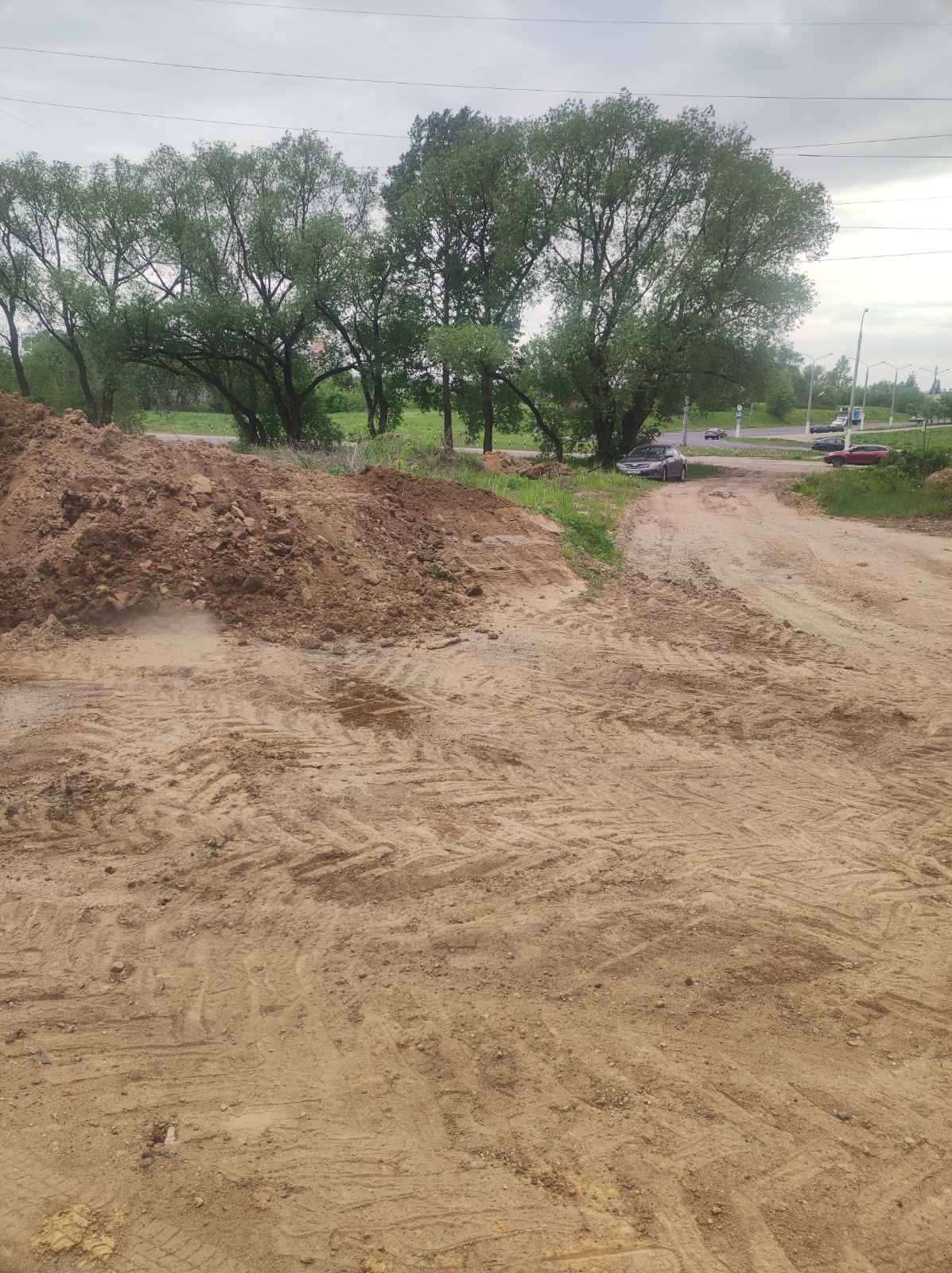 ул.Пономаренко г. МинскДо                                                 После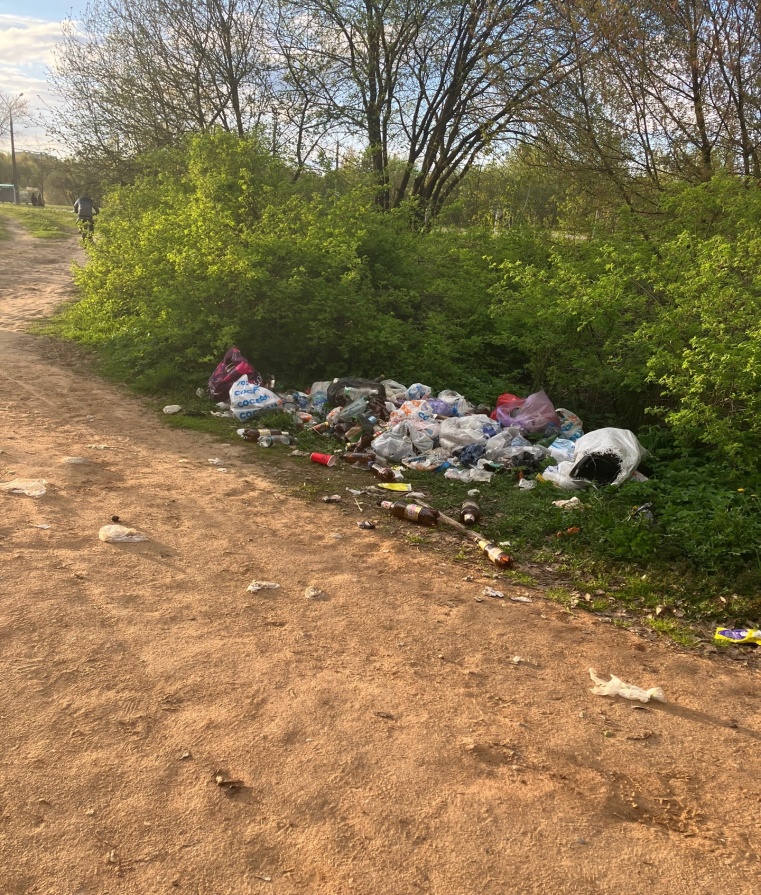 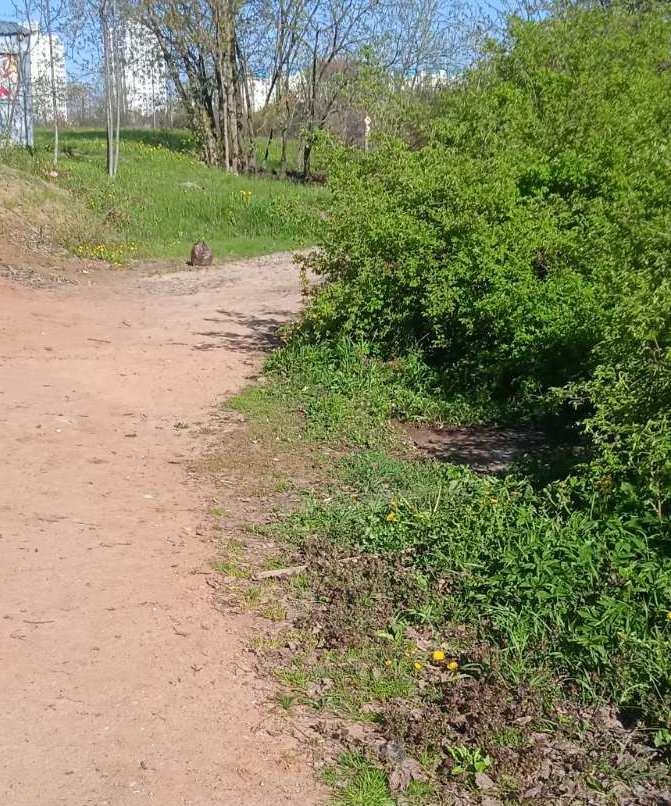 